City of Seattle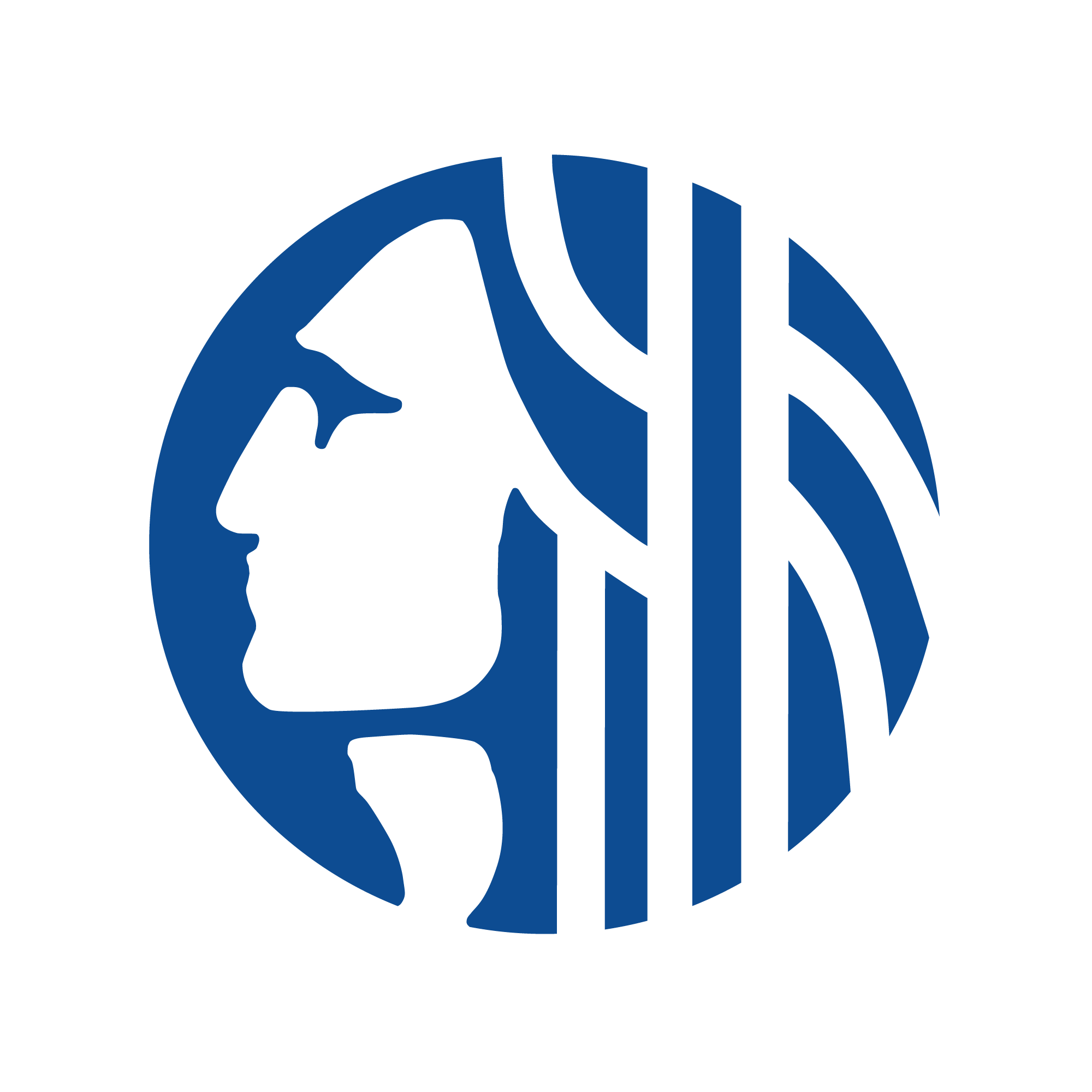 Community Involvement CommissionCo-chairs: Heidi Morisset and Cade WigerStaff Liaisons: Lydia Faitalia, Alvin Edwards, and Laura JenkinsCOMMUNITY INVOLVEMENT COMMISSION AGENDAMonday, May 20, 20245:00 – 7:00PMHybrid Meeting (In-person and virtual)In-person Meeting Information:Seattle City HallRoom 370, Floor 3600 4th Ave, Seattle, WA 98104For more information on navigating to City Hall, go to: https://www.seattle.gov/cityclerk/city-clerk-services/city-hall-visitor-information Virtual Webex Meeting Link: https://seattle.webex.com/seattle/j.php?MTID=m560086c2ce824bb0cac50ac2f8f1f9dd Meeting number: 2488 360 7668Password: CIC2022Join by phone: 1-206-207-1700 United States TollCommission PurposeThe Community Involvement Commission advises the Mayor, City Council, and the Seattle Department of Neighborhoods on equitable public engagement strategies with a focus on underrepresented communities.Commissioner Roll-call								5:00 - 5:05 PMCommunity Comments and Vote on 4/15 Meeting Minutes			5:05 – 5:15 PMNew Co-Chair Work Plan & Check-in						5:15 – 5:35 PMSubcommittee Topics and Membership Poll					5:35 – 5:50 PM	In-person Meeting Proposal							5:50 – 6:00 PMFive-minute Break								6:00 – 6:05 PMSpecial Subcommittee Updates							6:05 – 6:15 PMStaff Liaison Updates								6:15 – 6:40 PMParks CommUNITY Fund follow-upRoberts Rules Recruitment updatesLast Meeting for Commissioners Southern & Murray – Thank You!		6:40 – 6:55 PMCommunity Comments	& Closing						6:55 – 7:00 PMMAKING PUBLIC COMMENTPublic comment period allows individuals to inform and advise the Commission about issues, problems, or concerns.During the meeting, the Co-Staff Liaisons will ask the public to use the Raise Hand function to be added to the public comment list.The City of Seattle encourages everyone to participate in its programs and activities. For disability accommodations, materials in alternate formats, or accessibility information, contact Laura Jenkins at 206-437-3735 or communityinvolvementcommission@seattle.gov.